Method for Evaluating Motorcycle by Measuring Physiological Reactions*Taro Jidosha 1）    Kuruma Sojyuro 2）A Bbbbb Ccccccccc Ddd Eeeeeee-eee Fffff Ggggg Hhhhhh Iiiiii Jjjjjj Kkkkkkkkkk. Llllllll Mmmmmm Nnnnn. Oooo Pppppppp Qqqqq Rrrrr. A Bbbbb Ccccccccc Ddd Eeeeeee-eee Fffff Ggggg Hhhhhh Iiiiii Jjjjjj Kkkkkkkkkk. Llllllll Mmmmmm Nnnnn. Oooo Pppppppp Qqqqq Rrrrr. A Bbbbb Ccccccccc Ddd Eeeeeee-eee Fffff Ggggg Hhhhhh Iiiiii Jjjjjj Kkkkkkkkkk. Llllllll Mmmmmm Nnnnn. Oooo Pppppppp Qqqqq Rrrrr. A Bbbbb Ccccccccc Ddd Eeeeeee-eee Fffff Ggggg Hhhhhh Iiiiii Jjjjjj Kkkkkkkkkk. Llllllll Mmmmmm Nnnnn. Oooo Pppppppp Qqqqq Rrrrr. A Bbbbb Ccccccccc Ddd Eeeeeee-eee Fffff Ggggg Hhhhhh Iiiiii Jjjjjj Kkkkkkkkkk. Llllllll Mmmmmm Nnnnn. Oooo Pppppppp Qqqqq Rrrrr. A Bbbbb Ccccccccc Ddd Eeeeeee-eee Fffff Ggggg Hhhhhh Iiiiii JjjjjjKey Words: Spark Ignition Engine, Combustion Control / Flame, Lean Burn Engine, Electric Field (1) 1．●●●●□□□□□□□ □□□□□□□□□□□□□□□ □□□□□□□ □□□□□□□□□□□□□□．□□□□□□□□□□□□□□ □□□□□□□□ □□□□□□□ □□□□□□□□□□□□□□ □□□□□□□ □□□□□□□□□□□□□□□ □□□□□□□ □□□□□□□□□□□□□□．□□□□□□□ □□□□□□□□□□□□□□□ □□□□□□□ □□□□□□□□□□□□□□ □□□□□□□ □□□□□□□□□□□□□□□ □□□□□□□ □□□□□□□□□□□□□□ □□□□□□□ □□□□□□□□□□□□□□□ □□□□□□□．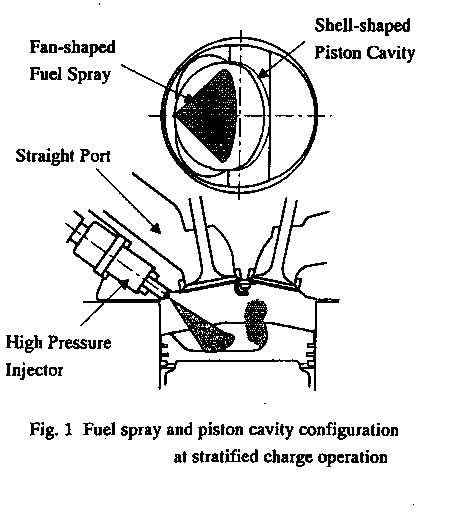 2．▲▲▲▲▲▲▲▲□□□□□□□ □□□□□□□□□□□□□□□ □□□□□□□ □□□□□□□□□□□□□□．□□□□□□□ □□□□□□□□□□□□□□□ □□□□□□□ □□□□□□□□□□□□□□．□□□□□□□ □□□□□□□□□□□□□□□ □□□□□□□ □□□□□□□□□□□□□□．□□□□□□□ □□□□□□□□□□□□□□□ □□□□□□□ □□□□□□□□□□□□□□．□□□□□□□□□□□□□．□□□□□□□ □□□□□□□□□□□□□□，□□□□□□□，□□□□□□□□□□□□□□□□□□．□□□□□□□□□□ □□□□□□□ □□□□□□□□□□□□□□．3．▲▲▲▲▲▲*Presented at*JSAE The 30th ICE, December, 10-12, 2019 Hiroshima.1)・2）Affiliation (Address)E-mail： xxx@xxx.co.jp3.1.　●●●●●●●●□□□□□□□ □□□□□□□□□□□□□□□ □□□□□□□ □□□□□□□□□□□□□□．□□□□□□□ □□□□□□□□□□□□□□□ □□□□□□□ □□□□□□□□□□□□□□．□□□□□□□ □□□□□□□□□□□□□□□ □□□□□□□ □□□□□□□□□□□□□□□□□□□□.3.2. 　●●●●●●●●□□□□□□□□□ □□□□□□□□□ □□□□□□□□□□□□□□ □□□□□□□□□□□□□□．□□□□□□□ □□□□□□□ □□□□□□□□ □□□□□□□□□□□□□□□□□□□□□．□□□□□□□□□□□□□□ □□□□□□□ □□□□□□□□□□□□□□．□□□□□□□ □□□□□□□□□□□□□□□□□□□□ □□□□□□□ □□□□□□□□□□□ □□□□□．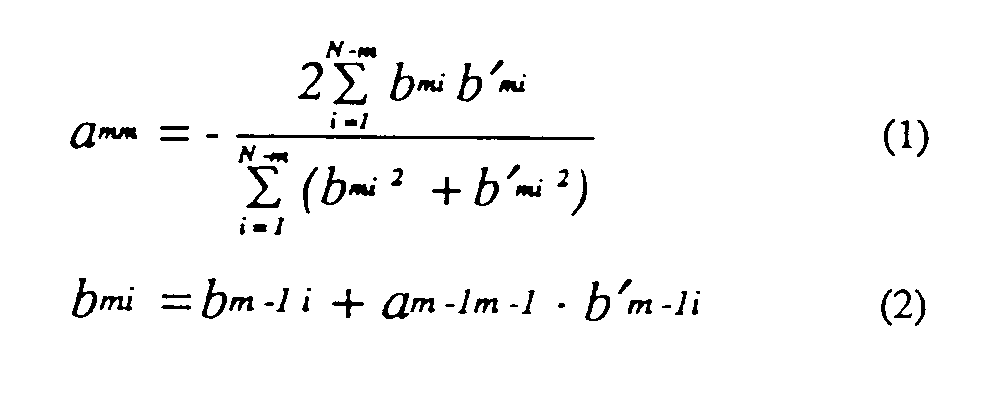 Equation (1) □□□□□□□ □□□□□□□□□□□□□□□ □□□□□□□ □□□□□□□□□□□□□□ □□□□□□□ □□□□□□□□□□□□□□□ □□□□□□□ □□□□□□□□□□□□ □□□ □□□□□□□□□□□．Equation (2) □□□□□□□□□□□□□□□ □□□□□□□ □□□□□□□□□□□□□□．□□□□□□□ □□□□□□□□□□□□□□□ □□□□□□□ □□□□□□□□□□□□□□．3.3. 　●●●●●●●●□□□□□□ □□□□□□□□□ □□□□□□□ □□□□□□□□□□□□□□ □□□□□□□ □□□□□□□□□□□□□□□□□．□□□ □□□□ □□□□ □□□□□□□ □□□□□□□□□□□□□□□□□□□□□□□．Table 1. Basic Specifications for Test Vehicle□□□□□□□ □□□□□□□□□□□□□□□ □□□□□□□ □□□□□□□□□□□□□□．□□□□□□□ □□□□□□□□□□□□□□□ □□□□□□□ □□□□□□□□□□□□□□．□□□□□□□ □□□□□□□□□□□□□□□ □□□□□□□ □□□□□□□□□□□□□□．□□□□□□□ □□□□□□□□□□□□□□□ □□□□□□□ □□□ □□□□□□□ □□□□.□□□□□□□□□□□□ □□□□ □□□□□□ □□□□□ □□□□□□□ □□□□□□□□□□□□□□．□□□□□□□ □□□ □□□□□□□□□□□□ □□□ □□□□□□□ □□□□□□□□□□□．□□□□□□□ □□□□□□□□□□□□□□□ □□□□□□□□□□□□ □□□□□□□□□□□□□□．□□□□□□□ □□□□□□□□ □□□□□□□ □□□□□□□ □□□□□□□□□□□□□□□□□□□□□□□□□□□□□□□ □□□□□□□□ □□□□□□□ □□□□□□□ □□□□□□□ACKNOWLEDGEMENTS    ××××××××××××:××××××××××××    Dr. ××××××× ××××× (××××××××××××, ××××× ×××××××)××××××××××××    Prof. ××× ××× (×××××××××)×××    Mr. ××××××××× ××× (××××××××××××, ××××××××××××)××× ×××××××××× ×××    Mr.×××××××× ××××××××(××××× ×××.)REFERENCES(1) ××××,××,××××(2001), ××××××××,××, pp 241-250(2) ××××××××,××××(1985) ×××× ××××××××××, ×××××138, (×× ××××)(3) ×××× ××××××××××,××××× × ××× (1964) ××××××××××,××××× ××××Weight     Front6,000 (kgf)           Rear9,800 (kgf)   Wheelbase6,150 (mm)Tread      Front2,065 (mm)           Rear1,840 (mm)